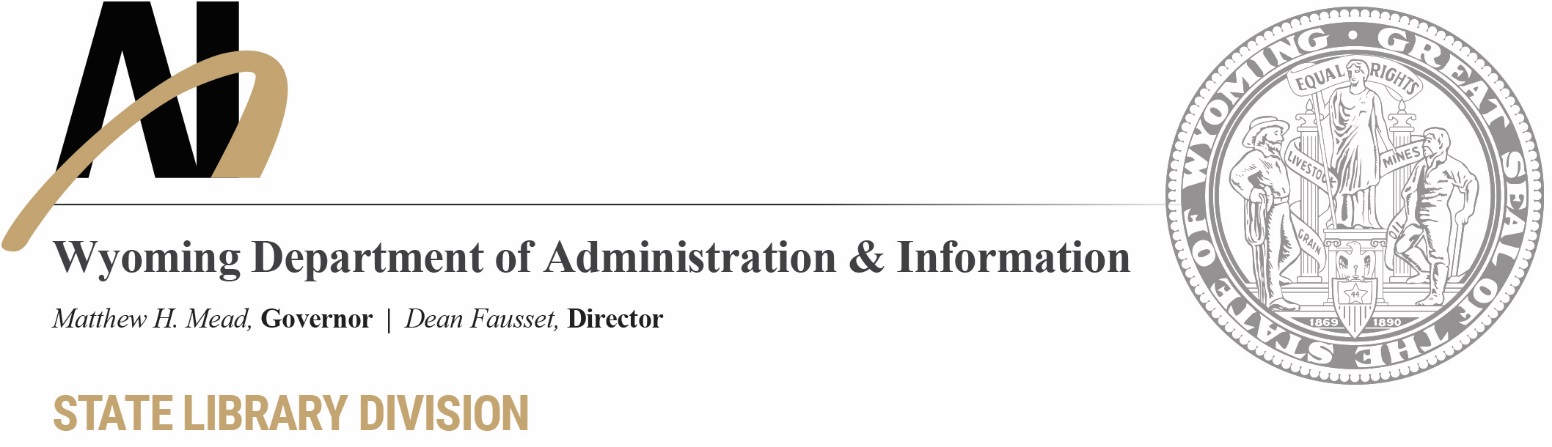 FOR IMMEDIATE RELEASEContact:  Susan Mark, 307/777-5915; susan.mark@wyo.govWyoming’s libraries highlighted on Snapshot DayOn Tuesday, Oct. 11 the state’s libraries will host Wyoming Snapshot Day 2016, an event highlighting the importance of libraries to the state. Libraries will collect photos, videos, and comments that show their importance to their communities every day of the year. “We’ve done this for several years now,” Susan Mark, Wyoming State Library publications specialist said. “When we see the faces and hear what our patrons have to say, it really shows how important libraries are to our communities. Multiply that by how much our libraries are used – public library circulation alone is nearly 5 million a year – and you can see the impact they have every day.”Wyoming residents may participate in Snapshot Day by visiting their local library and providing their comments or being part of a photo or video. More information on the event and a list of participating libraries may be found at http://wyomingsnapshot.weebly.com/. Wyoming Snapshot Day is a project of the Wyoming State Library and the Wyoming Library Association. For more information, contact Susan Mark, WSL publications specialist at 307-777-5915 or susan.mark@wyo.gov.###